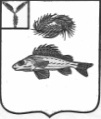 АДМИНИСТРАЦИЯ НОВОСЕЛЬСКОГО МУНИЦИПАЛЬНОГО ОБРАЗОВАНИЯ
ЕРШОВСКОГО МУНИЦИПАЛЬНОГО РАЙОНА                      САРАТОВСКОЙ ОБЛАСТИПОСТАНОВЛЕНИЕот 23.12.2019г.	№ 107О включении имущества                                                                                                                            в реестр  муниципального имущества                                                                               Новосельского муниципального образования   В соответствии с Приказом Министерства экономики развития Российской Федерации от 30.08.2011г. №424  «Об утверждении порядка ведения органами местного самоуправления реестров муниципального имущества»,  руководствуясь  Уставом Новосельского муниципального образования  Ершовского муниципального района Саратовской области, администрация Новосельского муниципального образования  ПОСТАНОВЛЯЕТ:Включить в реестр муниципального имущества Новосельского муниципального образования следующее имущество:- земельный участок с кадастровым номером 64:13:090501:44, площадью 202721 кв.м., категория земель: земли сельскохозяйственного назначения, вид разрешенного использования: сельскохозяйственное производство, расположенный по адресу: Саратовская область, Ершовский район, территория Кушумского МО.Настоящее постановление подлежит обнародованию и размещению на официальном сайте администрации Ершовского муниципального района в сети «Интернет». Глава  Новосельского                                                                                                           муниципального образования                                                  И.П. Проскурнина